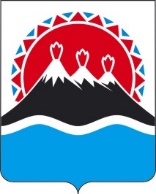 П О С Т А Н О В Л Е Н И ЕПРАВИТЕЛЬСТВАКАМЧАТСКОГО КРАЯПРАВИТЕЛЬСТВО ПОСТАНОВЛЯЕТ:Внести в приложение к постановлению Правительства Камчатского края от 08.08.2016 № 311-П «Об утверждении Примерного положения о системе оплаты труда работников краевых государственных учреждений, подведомственных Администрации Губернатора Камчатского края» изменения согласно приложению к настоящему постановлению.Настоящее постановление вступает в силу после дня его официального опубликования, действие настоящего постановления распространяется на правоотношения, возникшие с 1 декабря 2023 года.Измененияв приложение к постановлению Правительства Камчатского края от 08.08.2016                  № 311-П «Об утверждении Примерного положения о системе оплаты труда работников краевых государственных учреждений, подведомственных Администрации Губернатора Камчатского края»В разделе 2:1) таблицу части 14 изложить в следующей редакции:«		»;2) таблицу части 15 изложить в следующей редакции:«»;3) в части 16:а) таблицу пункта 1 изложить в следующей редакции:«»;б) таблицу 2 пункта 2 изложить в следующей редакции:«Таблица 2»;4)  в части 17:а) в абзаце первом слова «Деятельность в области права» заменить словами «Деятельность центров обработки телефонных вызовов»;б) таблицу1 изложить в следующей редакции:«		Таблица 1 »;	в) дополнить пунктом 2 следующего содержания:«2) Приказом Министерства здравоохранения и социального развития Российской Федерации от 18.07.2008 № 342н «Об утверждении профессиональных квалификационных групп должностей работников печатных средств массовой информации»:Таблица 2»;5) в части 18:а) таблицу пункта 1 изложить в следующей редакции:«»;б) таблицу 2 пункта 2 изложить в следующей редакции:«Таблица 2»;в) таблицу 3 пункта 3 изложить в следующей редакции:«Таблица 3»;6) в части 19:а) таблицу 1 подпункта «а» пункта 1 изложить в следующей редакции:«Таблица 1»;б) таблицу 2 подпункта «б» пункта 1 изложить в следующей редакции:«Таблица 2»;в) таблицу 3 подпункта «в» изложить в следующей редакции:«Таблица 3»;г) таблицу 4 подпункта «а» пункта 2 изложить в следующей редакции:«Таблица 4»;д) таблицу 5 подпункта «б» пункта 2 изложить в следующей редакции:«Таблица 5»;е) таблицу 6 подпункта «в» пункта 2 изложить в следующей редакции:«Таблица 6».В разделе 3:таблицу части 29 изложить в следующей редакции: «»;таблицу части 30 изложить в следующей редакции: «»;таблицу части 31 изложить в следующей редакции: «»;таблицу части 32 изложить в следующей редакции:«»;таблицу части 33 изложить в следующей редакции:«».В пункте 1 части 46 раздела 4 слова «Деятельность в области права» заменить словами «Деятельность центров обработки телефонных вызовов».В абзаце втором части 63 раздела 5 слова «Деятельность в области права» заменить словами «Деятельность центров обработки телефонных вызовов».[Дата регистрации] № [Номер документа]г. Петропавловск-КамчатскийО внесении изменений в приложение к постановлению Правительства Камчатского края от 08.08.2016 № 311-П «Об утверждении Примерного положения о системе оплаты труда работников краевых государственных учреждений, подведомственных Администрации Губернатора Камчатского края»Председатель Правительства Камчатского края[горизонтальный штамп подписи 1]               Е.А. ЧекинПриложение к постановлениюПриложение к постановлениюПриложение к постановлениюПриложение к постановлениюПравительства Камчатского краяПравительства Камчатского краяПравительства Камчатского краяПравительства Камчатского краяот[REGDATESTAMP]№[REGNUMSTAMP]№п/пПрофессиональная квалификационная группаКвалификационный уровеньРекомендуемые размеры окладов (должностных окладов), рублей12341.«Общеотраслевые должности служащих первого уровня»1 квалификационный уровень54781.«Общеотраслевые должности служащих первого уровня»2 квалификационный уровень60202.«Общеотраслевые должности служащих второго уровня»1 квалификационный уровень66272.«Общеотраслевые должности служащих второго уровня»2 квалификационный уровень79472.«Общеотраслевые должности служащих второго уровня»3 квалификационный уровень90762.«Общеотраслевые должности служащих второго уровня»4 квалификационный уровень95402.«Общеотраслевые должности служащих второго уровня»5 квалификационный уровень99243.«Общеотраслевые должности служащих третьего уровня»1 квалификационный уровень85023.«Общеотраслевые должности служащих третьего уровня»2 квалификационный уровень94473.«Общеотраслевые должности служащих третьего уровня»3 квалификационный уровень99243.«Общеотраслевые должности служащих третьего уровня»4 квалификационный уровень103883.«Общеотраслевые должности служащих третьего уровня»5 квалификационный уровень114284.«Общеотраслевые должности служащих четвертого уровня»1 квалификационный уровень125724.«Общеотраслевые должности служащих четвертого уровня»2 квалификационный уровень138294.«Общеотраслевые должности служащих четвертого уровня»3 квалификационный уровень15211№ п/пПрофессиональная квалификационная группаКвалификационный уровеньРекомендуемые размеры окладов (должностных окладов), рублей12341.«Общеотраслевые должности служащих первого уровня»1 квалификационный уровень79091.«Общеотраслевые должности служащих первого уровня»2 квалификационный уровень84042.«Общеотраслевые должности служащих второго уровня»1 квалификационный уровень87732.«Общеотраслевые должности служащих второго уровня»2 квалификационный уровень92682.«Общеотраслевые должности служащих второго уровня»3 квалификационный уровень97612.«Общеотраслевые должности служащих второго уровня»4 квалификационный уровень102562.«Общеотраслевые должности служащих второго уровня»5 квалификационный уровень108123.«Общеотраслевые должности служащих третьего уровня»1 квалификационный уровень118993.«Общеотраслевые должности служащих третьего уровня»2 квалификационный уровень125603.«Общеотраслевые должности служащих третьего уровня»3 квалификационный уровень138833.«Общеотраслевые должности служащих третьего уровня»4 квалификационный уровень148063.«Общеотраслевые должности служащих третьего уровня»5 квалификационный уровень158664.«Общеотраслевые должности служащих четвертого уровня»1 квалификационный уровень185084.«Общеотраслевые должности служащих четвертого уровня»2 квалификационный уровень235314.«Общеотраслевые должности служащих четвертого уровня»3 квалификационный уровень29084№п/пПрофессиональная квалификационная группаКвалификационный уровеньРекомендуемые размеры окладов (должностных окладов), рублей12341.«Общеотраслевые должности служащих первого уровня»1 квалификационный уровень45731.«Общеотраслевые должности служащих первого уровня»2 квалификационный уровень45932.«Общеотраслевые должности служащих второго уровня»1 квалификационный уровень46072.«Общеотраслевые должности служащих второго уровня»2 квалификационный уровень56623 квалификационный уровень101494 квалификационный уровень103825 квалификационный уровень104363.«Общеотраслевые должности служащих третьего уровня»1 квалификационный уровень105673.«Общеотраслевые должности служащих третьего уровня»2 квалификационный уровень106053.«Общеотраслевые должности служащих третьего уровня»3 квалификационный уровень106473.«Общеотраслевые должности служащих третьего уровня»4 квалификационный уровень106843.«Общеотраслевые должности служащих третьего уровня»5 квалификационный уровень107244.«Общеотраслевые должности служащих четвертого уровня»1 квалификационный уровень107244.«Общеотраслевые должности служащих четвертого уровня»2 квалификационный уровень312954.«Общеотраслевые должности служащих четвертого уровня»3 квалификационный уровень34000№п/пПрофессиональная квалификационная группаКвалификационный уровеньРекомендуемые размеры окладов (должностных окладов), рублей12341.«Средний медицинский и фармацевтический персонал»3 квалификационный уровень6570№ п/пПрофессиональная квалификационная группаРекомендуемые размеры окладов (должностных окладов), рублей1231.«Общеотраслевые должности служащихпервого уровня»4177–46202.«Общеотраслевые должности служащихвторого уровня»5128–87233.«Общеотраслевые должности служащихтретьего уровня»6241–101604.«Общеотраслевые должности служащихчетвертого уровня»10160–12323№п/пПрофессиональная квалификационная группаКвалификационный уровеньРекомендуемые размеры окладов (должностных окладов), рублей12341.«Общеотраслевые должности служащих третьего уровня»«Общеотраслевые должности служащих третьего уровня»6241–10160№п/пПрофессиональная квалификационная группаКвалификационный уровеньРекомендуемые размеры окладов (должностных окладов), рублей12341.«Общеотраслевые должности служащих четвертого уровня»3 квалификационный уровень31224№п/пПрофессиональная квалификационная группаРекомендуемые размеры окладов (должностных окладов), рублей1221.«Должности работников культуры, искусства и кинематографии ведущего звена»10989–288822.«Должности руководящего состава учреждений культуры, искусства и кинематографии»12288–19746№п/пПрофессиональная квалификационная группаДолжности служащихРекомендуемые размеры окладов (должностных окладов), рублей12341.«Профессии рабочих культуры, искусства и кинематографии первого уровня»Костюмер10080№п/пПрофессиональная квалификационная группаРекомендуемые размеры окладов (должностных окладов), рублей1231.«Общеотраслевые должности служащих первого уровня»4184–51332.«Общеотраслевые должности служащих второго уровня»4606–87233.«Общеотраслевые должности служащих третьего уровня»6243–119764.«Общеотраслевые должности служащих четвертого уровня»6243–14226№п/пПрофессиональная квалификационная группаРекомендуемые размеры окладов (должностных окладов), рублей1231.«Должности работников телевидения (радиовещания) первого уровня»86502.«Должности работников телевидения (радиовещания) второго уровня»8817–95233.«Должности работников телевидения (радиовещания) третьего уровня»9938–125824.«Должности работников телевидения (радиовещания) четвертого уровня»13120–14226№п/пПрофессиональная квалификационная группаРекомендуемые размеры окладов (должностных окладов), рублей1231.«Должности работников печатных средств массовой информации первого уровня»49822.«Должности работников печатных средств массовой информации второго уровня»5353–76453.«Должности работников печатных средств массовой информации третьего уровня»8792–116424.«Должности работников печатных средств массовой информации четвертого уровня»12495–14199№п/пНаименование должностиРекомендуемые размеры окладов (должностных окладов), рублей1231.Фотограф7645№п/пНаименование должностиРекомендуемые размеры окладов (должностных окладов), рублей1231.Дизайнер-верстальщик8926№п/пНаименование должностиРекомендуемые размеры окладов (должностных окладов), рублей1231.Методист по работе в социальных МЕДИА104242.Менеджер по работе в социальных сетях10434№п/пПрофессиональная квалификационная группаКвалификационный уровеньРекомендуемые размеры окладов (должностных окладов), рублей123                        41.«Общеотраслевые профессии рабочих первого уровня»1 квалификационный уровень47731.«Общеотраслевые профессии рабочих первого уровня»2 квалификационный уровень52672.«Общеотраслевые профессии рабочих второго уровня»1 квалификационный уровень62382.«Общеотраслевые профессии рабочих второго уровня»2 квалификационный уровень65632.«Общеотраслевые профессии рабочих второго уровня»3 квалификационный уровень70572.«Общеотраслевые профессии рабочих второго уровня»4 квалификационный уровень7672№п/пПрофессиональная квалификационная группаКвалификационный уровеньРекомендуемые размеры окладов (должностных окладов), рублей12341.«Общеотраслевые профессии рабочих первого уровня»1 квалификационный уровень122321.«Общеотраслевые профессии рабочих первого уровня»2 квалификационный уровень128502.«Общеотраслевые профессии рабочих второго уровня»1 квалификационный уровень142042.«Общеотраслевые профессии рабочих второго уровня»2 квалификационный уровень149132.«Общеотраслевые профессии рабочих второго уровня»3 квалификационный уровень156592.«Общеотраслевые профессии рабочих второго уровня»4 квалификационный уровень16444№п/пПрофессиональная квалификационная группаКвалификационный уровеньРекомендуемые размеры окладов (должностных окладов), рублей12341.«Общеотраслевые профессии рабочих первого уровня»1 квалификационный уровень39151.«Общеотраслевые профессии рабочих первого уровня»2 квалификационный уровень42622.«Общеотраслевые профессии рабочих второго уровня»1 квалификационный уровень46072.«Общеотраслевые профессии рабочих второго уровня»2 квалификационный уровень56623 квалификационный уровень69584 квалификационный уровень8551№п/пПрофессиональная квалификационная группаКвалификационный уровеньРекомендуемые размеры окладов (должностных окладов), рублей12341.«Общеотраслевые профессии рабочих первого уровня»1 квалификационный уровень4546№п/пПрофессиональная квалификационная группаРекомендуемые размеры окладов (должностных окладов), рублей1231.«Общеотраслевые профессии рабочих первого уровня»4176–55562.«Общеотраслевые профессии рабочих второго уровня»5753–6346